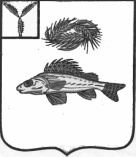 АДМИНИСТРАЦИЯДЕКАБРИСТСКОГО МУНИЦИПАЛЬНОГО ОБРАЗОВАНИЯ ЕРШОВСКОГО МУНИЦИПАЛЬНОГО РАЙОНА САРАТОВСКОЙ ОБЛАСТИПОСТАНОВЛЕНИЕОт 25.04.2022 года                                                                                   № 33О внесении изменений в постановлениеот 10.03.2016 № 14 «Об утверждении административного регламента предоставления муниципальной услуги «Предоставление земельных участков, находящихся в муниципальной собственности, земельных участков, государственная собственность на которые не разграничена, на торгах»        В соответствии с протестом прокуратуры  Ершовского района № 65-2022/Прдп192-22-20630020 от 23.03.2022 года, Земельным кодексом РФ, Федеральным законом от 27.07.2010 № 210-ФЗ «Об организации предоставления государственных и муниципальных услуг», постановлением Правительства РФ от 30 ноября 2021 г. № 2130, руководствуясь Уставом Декабристского муниципального образования, администрация Декабристского муниципального образования Ершовского муниципального района ПОСТАНОВЛЯЕТ:           1. Внести в постановление администрации Декабристского муниципального образования от 10.03.2016 № 14 «Об утверждении административного регламента предоставления муниципальной услуги «Предоставление земельных участков, находящихся в муниципальной собственности, земельных участков, государственная собственность на которые не разграничена, на торгах»  следующие изменения:Пункт 1 дополнить абзацем 2«Структура настоящего Административного регламента предусматривает машиночитаемое описание процедур предоставления муниципальной услуги, обеспечивающее автоматизацию процедур предоставления муниципальной услуги с использованием информационных технологий, в соответствии с требованиями, установленными уполномоченным на осуществление нормативно-правового регулирования в сфере информационных технологий федеральным органом исполнительной власти.»;В пункте 2.5. абзац 7 исключить;Пункт 2.6 дополнить подпунктом 2.6.6. следующего содержания:«2.6.6. В целях предоставления муниципальных услуг установление личности заявителя может осуществляться в ходе личного приёма посредством предъявления паспорта гражданина Российской Федерации либо иного документа, удостоверяющего личность, в соответствии с законодательством Российской Федерации или посредством идентификации и аутентификации в ОМСУ, МФЦ с использованием информационных технологий, предусмотренных частью 18 статьи 14.1 Федерального закона от 27.07.2006 № 149-ФЗ «Об информации, информационных технологиях и о защите информации». Использование вышеуказанных технологий проводится при наличии технической возможности.»;1.4. Подпункт 3.1.3.5. изложить в следующей редакции:«3.1.3.5. При отсутствии обстоятельств, предусмотренных подпунктами 1, 5 - 19 пункта 8 статьи 39.11 Земельного кодекса Российской Федерации, исполнитель проводит мероприятия, направленные на получение информации о возможности подключения (технологического присоединения) объектов капитального строительства к сетям инженерно-технического обеспечения (за исключением сетей электроснабжения), предусмотренной законодательством Российской Федерации о градостроительной деятельности, за исключением случаев, если в соответствии с разрешенным использованием земельного участка не предусматривается возможность строительства зданий, сооружений».2. Контроль за настоящим постановлением оставляю за собой.Глава Декабристского МО                                                  М.А. Полещук	